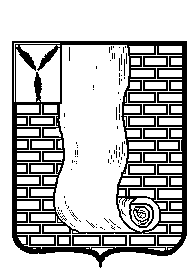 СОВЕТМУНИЦИПАЛЬНОГО  ОБРАЗОВАНИЯ ГОРОД КРАСНОАРМЕЙСК КРАСНОАРМЕЙСКОГО МУНИЦИПАЛЬНОГО РАЙОНА САРАТОВСКОЙ ОБЛАСТИР Е Ш Е Н И ЕОб утверждении Положения «О порядке реализации правотворческой инициативы граждан на территории муниципального образования город Красноармейск»В соответствии с Федеральным законом от 6 октября 2003 года № 131-ФЗ «Об общих принципах организации местного самоуправления в Российской Федерации», Уставом муниципального образования город Красноармейск, Совет образования город Красноармейск РЕШИЛ:1.Утвердить Положение «О порядке реализации правотворческой инициативы граждан на территории муниципального образования город Красноармейск согласно приложению.2.Опубликовать настоящее решение на официальном сайте Красноармейского муниципального района в сети Интернет.3. Настоящее решение вступает в силу с момента опубликования.Глава муниципального образованиягород Красноармейск                                                                     А.В. КузьменкоСекретарь Совета                                                                                  А.В. КуклевПриложение к решению Советамуниципального образования город Красноармейскот 28.07.2021г. № 49Положениео порядке реализации правотворческой инициативы граждан на территории муниципального образования город Красноармейск1. Общее положения1.1. Настоящее Положение разработано в соответствии с Конституцией Российской Федерации, статьей 26 Федерального закона от 06.10.2003 года №131-ФЗ «Об общих принципах организации местного самоуправления в Российской Федерации» и направлено на реализацию прав граждан Российской Федерации на осуществление местного самоуправления в  муниципальном образовании город Красноармейск Красноармейского муниципального района (далее – муниципальное образование)  посредством выдвижения правотворческой инициативы.1.2. Правотворческой инициативой является внесение жителями муниципального образования город Красноармейск Красноармейского муниципального района (далее - жители муниципального образования) проектов муниципальных правовых актов в органы местного самоуправления муниципального образования город Красноармейск Красноармейского муниципального района.1.3. Предметом правотворческой инициативы могут выступать:- проект Устава муниципального образования;- проект о внесении изменений и дополнений в Устав муниципального образования;- проекты правовых актов, вносимых на местный референдум;- проекты нормативных правовых актов  органов местного самоуправления муниципального образования город Красноармейск Красноармейского муниципального района.1.4. В порядке правотворческой инициативы могут быть внесены проекты муниципальных правовых актов по вопросам местного значения муниципального образования, а также по вопросам осуществления отдельных государственных полномочий, переданных органам местного самоуправления в порядке, предусмотренном действующим законодательством.1.5. Не являются предметом правотворческой инициативы:- вопросы, связанные с принятием бюджета муниципального образования, внесением в бюджет  муниципального образования изменений и (или) дополнений, а также муниципальных правовых актов по иным вопросам, процедура принятия которых определена действующим законодательством и не предусматривает возможности принятия таких муниципальных правовых актов в порядке правотворческой инициативы;- проекты муниципальных правовых актов, направленные на регулирование правоотношений, не связанных с решением вопросов местного значения муниципального образования.2. Участники правотворческой инициативы2.1. Право выступать с правотворческой инициативой принадлежит жителям муниципального образования город Красноармейск Красноармейского муниципального района, обладающим избирательным правом.3. Порядок формирования инициативной группы по реализации правотворческой инициативы3.1. Формирование инициативной группы по внесения в органы местного самоуправления муниципального образования проектов муниципальных правовых актов осуществляется на основе волеизъявления жителей района на собраниях по месту жительства и работы, а также общественными объединениями граждан.Члены инициативной группы могут избрать из своего состава председателя, секретаря.3.2. Членом инициативной группы может быть совершеннолетний дееспособный гражданин Российской Федерации, являющийся жителем  муниципального образования и обладающий избирательным правом.3.3. Инициативная группа вправе осуществлять свою деятельность, если в ее состав входит не менее 100 жителей и не может превышать 3 процента от числа жителей муниципального образования, обладающих избирательным правом.3.4. Инициативная группа считается созданной с момента принятия решения о ее создании. Решение оформляется протоколом заседания инициативной группы и подписывается всеми членами инициативной группы. (приложение №1 к настоящему Приложению))В протоколе указываются следующие сведения:- дата, время, место проведения заседания граждан, выступающих с правотворческой инициативой;- повестка заседания;- решения, принятые по вопросам повестки заседания, и результаты голосования по ним;- численность членов инициативной группы;- наименование проекта муниципального правового акта, вносимого инициативной группой в порядке правотворческой инициативы, с указанием органа местного самоуправления, на рассмотрение которого вносится проект муниципального правового акта;3.5. Все расходы, связанные с деятельностью по внесению правотворческой инициативы, несет инициативная группа.4. Сбор подписей в поддержку правотворческой инициативы4.1. Инициативная группа вправе осуществлять сбор подписей в поддержку правотворческой инициативы с момента своего создания.4.2. Осуществлять сбор подписей вправе совершеннолетний дееспособный гражданин Российской Федерации.4.3. Жители муниципального образования вправе осуществлять агитацию в поддержку или против правотворческой инициативы в соответствии с действующим законодательством с момента, когда стало известно о сборе подписей в поддержку правотворческой инициативы.4.4. Подписи в поддержку правотворческой инициативы собираются посредством внесения их в подписные листы (приложение №2 к настоящему Приложению), содержащие формулировку проекта муниципального правового акта, выносимого на рассмотрение органа местного самоуправления района.Каждый подписной лист должен содержать в себе согласие граждан на обработку их персональных данных (приложение №3 к настоящему Приложению).Лицо, собирающее подписи, обязан предоставить текст указанного муниципального правового акта по требованию лиц, ставящих свои подписи в подписные листы.4.5. Обработка персональных данных осуществляется с учетом требований, установленных Федеральным законом от 27 июля 2006 года №152-ФЗ «О персональных данных».Организатор инициативной группы несет персональную ответственность за разглашение персональных данных членов инициативной группы.5. Проверка достоверности подписей, содержащихся в подписных листах5.1. После окончания сбора подписей инициативная группа вносит в соответствующий орган местного самоуправления окончательный проект муниципального правового акта, а также итоговый протокол инициативной группы о результатах сбора подписей, в котором указывается общее количество собранных подписей, с пронумерованными и сброшюрованными подписными листами.К проекту муниципального правового акта приобщается пояснительная записка, в которой в краткой форме излагаются обоснование необходимости разработки проекта, предмет правового регулирования, цели и основные положения проекта, условия его реализации, прогнозы социально-экономических, финансовых и иных последствий реализации предлагаемых решений, необходимые расчеты, иные сведения.В сопроводительном письме должны быть указаны лица, уполномоченные представлять инициативную группу в процессе рассмотрения органами местного самоуправления муниципального образования правотворческой инициативы, в том числе докладчик по проекту муниципального правового акта из числа уполномоченных представителей инициативной группы.В качестве дополнительных материалов к проекту могут быть приложены таблицы, схемы, образцы документов и прочее.Проект муниципального правового акта и материалы должны быть представлены на бумажном носителе, а также в форме электронного документа.5.2. В течение 10 рабочих дней со дня получения органами местного самоуправлению муниципального образования итоговых документов инициативной группы указанными органами при участии представителя инициативной группы проводится проверка правильности оформления подписных листов и достоверность содержащихся в них сведений.5.3. При наличии неоднократного проставления гражданином своей подписи в подписных листах в поддержку принятия проекта муниципального правового акта, подпись такого гражданина учитывается только один раз.5.4. В случае выявления данных о применении принуждении при сборе подписей, а также обнаружения фактов фальсификации в подписных листах (более чем 5% проверенных подписей) органы местного самоуправления муниципального образования вправе не рассматривать правотворческую инициативу.Представители инициативной группы вправе обжаловать в установленном законодательстве порядке проверки собранных в поддержку правотворческой инициативы подписей.6. Порядок рассмотрения правотворческой инициативы в органах местного самоуправления6.1. Проект муниципального правового акта, внесенный в порядке реализации правотворческой инициативы, подлежит обязательному рассмотрению органом местного самоуправления, к компетенции которых относится принятие соответствующего акта, в течение трех месяцев со дня его внесения в порядке, установленном для рассмотрения проектов соответствующих муниципальных правовых актов.6.2. К рассмотрению органом местного самоуправления принимается проект муниципального правового акта, если:заявление подано в орган местного самоуправления, уполномоченный на принятие проекта муниципального правового акта, внесенного в порядке правотворческой инициативы;заявление подано уполномоченным(и) представителем(ями);заявление подано в соответствии с требованиями, указанными в пункте 5.1 настоящего Положения;проект муниципального правового акта не подпадает под ограничения, предусмотренные пунктом 1.5 настоящего Положения.6.3. В рассмотрении проекта муниципального правового акта может быть отказано, если:заявление подано неуполномоченным(и) лицом(ами);представленные документы не соответствуют требованиям пункта 5.1 настоящего Положения;проект муниципального правового акта подпадает хотя бы под одно ограничение, предусмотренное пунктом 1.5 настоящего Положения.Документы возвращаются уполномоченному(ым) представителю(ям) с мотивированным отказом со ссылкой на нормы настоящего Положения, нарушенные при подаче заявления, путем вручения соответствующего уведомления уполномоченному(ым) представителю(ям) под роспись либо путем направления такого уведомления с прилагаемыми документами заказным письмом по адресу, указанному в заявлении, в течение 7 календарных дней со дня принятия решения об отказе в принятии проекта нормативного правового акта к рассмотрению.6.4. В случае если принятие муниципального правового акта относится к компетенции   Совета муниципального образования город Красноармейск, проект указанного правового акта должен быть рассмотрен на открытом заседании Совета муниципального образования город Красноармейск с участием уполномоченных представителей инициативной группы.6.5. В органах местного самоуправления рассмотрение проекта муниципального правового акта осуществляется на личном приеме уполномоченных представителей инициативной группы руководителями этих органов.6.6. По результатам рассмотрения проекта муниципального правового акта органом местного самоуправления выносится мотивированное решение, которое в письменной форме доводится до сведения внесшей его инициативной группы граждан в течение 7 календарных дней со дня принятия решения.6.7. Член(ы) инициативной группы вправе обжаловать в установленном законом порядке решение, принятое по результатам рассмотрения проекта муниципального правового акта, внесенного в порядке правотворческой инициативы.6.8. Результаты рассмотрения правотворческой инициативы подлежат опубликованию.Приложение №1к ПоложениюПротоколсобрания граждан о создании инициативной группыпо выдвижению правотворческой инициативы граждан:______________________________________________(формулировка инициативы)_______________________________                             ___________________________(место проведения собрания)                                           (дата проведения)Присутствовало: ______________ чел.Повестка дня:1. О создании инициативной группы по выдвижению правотворческойинициативы граждан:_________________________________________________________________________(формулировка инициативы)2. Об избрании ответственного лица инициативной группы по выдвижениюправотворческой инициативы граждан _________________________________________________________________________________________________________________________________________________(формулировка инициативы)1. Слушали:Предложение _______________________________________________________________(фамилия, имя, отчество)о создании инициативной группы по выдвижению правотворческой инициативыграждан: __________________________________________________________________(формулировка инициативы)в количестве ____________ чел.1. Решили:Утвердить членами инициативной группы по выдвижению правотворческойинициативы граждан (список и сведения о членах инициативной группы повыдвижению правотворческой инициативы граждан прилагаются).голосовали:"За" - __________, "Против" - _____________, "Воздержались" _______________(прописью) (прописью) (прописью)2. Слушали:Предложение _______________________________________________________________(фамилия, имя, отчество)Об избрании______________________________________________________________________________________________________________________________________________________(фамилия, имя, отчество)ответственным лицом инициативной группы по выдвижению правотворческойинициативы граждан ________________________________________________________(формулировка инициативы)2. Решили:2.1. Избрать ______________________________________________________________(фамилия, имя, отчество)ответственным лицом инициативной группы по выдвижению правотворческойинициативы граждан ________________________________________________________(формулировка инициативы)2.2. Поручить ответственному лицу инициативной группы_________________________________________________________________________(фамилия, имя, отчество)представить в орган местного самоуправления (должностному лицу местногосамоуправления) ____________________________________________________________________________________________________ протокол собрания о создании инициативной группы повыдвижению правотворческой инициативы граждан и необходимые документы дляосуществления правотворческой инициативы граждан______________________________________________________________________________________________________________________________________________________(формулировка инициативы)голосовали:"За" - ____________, "Против" - ____________, "Воздержались" - ____________(прописью) (прописью) (прописью)Председатель собрания_________________________                _____________________________________________(подпись) (фамилия, инициалы)_________________________________________________________________________(Паспортные данные: серия, номер, кем, когда выдан. Адрес места жительствапо паспорту, контактный телефон)Секретарь собрания __________________ _____________________________________(подпись) (фамилия, инициалы)_________________________________________________________________________(Паспортные данные: серия, номер, кем, когда выдан. Адрес места жительствапо паспорту, контактный телефон)Приложение №2к ПоложениюПодписной лист № _________Мы, нижеподписавшиеся, поддерживаем инициативу о внесении _____________________________________________________________________(указать предмет правотворческой и инициативы)Предлагается следующая формулировка_______________________________________________________________________________________________________(формулировка проекта муниципального правового акта,_____________________________________________________________________выносимого на рассмотрение органа местного самоуправления)Подписной лист удостоверяю: __________________________________________(Ф.И.О., место жительства,_____________________________________________________________________серия и номер паспорта лица, собиравшего подписи)"__"____________ 20_ г. ______________/_________________________/(дата) (подпись) (расшифровка подписи)Председатель инициативной группы: ____________________________________(Ф.И.О., место жительства,____________________________________________________________________                    сесерия и номер паспорта)"__"____________ 20_ г. ______________/_________________________/(дата) (подпись) (расшифровка подписи)Секретарь инициативной группы: _______________________________________(Ф.И.О., место жительства,_____________________________________________________________________________ серия и номер паспорта)"__"____________ 20_ г. ______________/_________________________/(дата) (подпись) (расшифровка подписи)Приложение №3к ПоложениюСОГЛАСИЕна обработку персональных данныхЯ, ____________________________________________________________________________________________________________________________________________________________________________________________________________________________,(документ, подтверждающий личность)проживающий(ая) по адресу:________________________________________________________________________________________________________________________настоящим даю свое согласие на обработку администрации <...> моих персональных данных и подтверждаю, что, давая такое согласие, я действую по своей воле и в своих интересах.Согласие дается мною в целях поддержки инициативной группы по вынесению проекта муниципального правового акта и распространяется на следующую информацию: фамилия, имя, отчество, год рождения, адрес места жительства, серия и номер паспорта гражданина РФ или заменяющего его документа:Настоящее согласие представляется на осуществление любых действий в отношении моих персональных данных, которые необходимы или желаемы для достижения указанных выше целей, включая (без ограничения) сбор, систематизацию, накопление, хранение, уточнение (обновление, изменение), использование, распространение, (в том числе передача), обезличивание, уничтожение, а также осуществление любых иных действий с моими персональными данными с учетом федерального законодательства.В случае неправомерного использования представленных мною персональных данных согласие отзывается письменным заявлением.Данное согласие действует с "___" ____________ 20___ г._________________________________________________________________________(Ф.И.О., подпись лица, давшего согласие)"____" _____________________ 20___ г.от28.07.2021№49от28.07.2021№49N п/пФамилия, имя, отчество (в возрасте 18 лет - число и месяц рождения)Год рожденияАдрес места жительстваСерия и номер паспортаДата внесения подписиПодпись1.2.